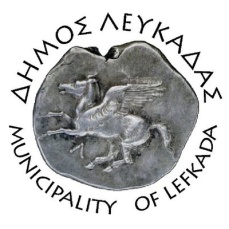 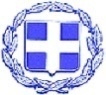 ΕΛΛΗΝΙΚΗ ΔΗΜΟΚΡΑΤΙΑ    ΔΗΜΟΣ ΛΕΥΚΑΔΑΣ  ΓΡΑΦΕΙΟ ΔΗΜΑΡΧΟΥΛευκάδα, 9/12/2021ΔΕΛΤΙΟ ΤΥΠΟΥΕνώπιον του Δημάρχου Λευκάδας κ. Χαράλαμπου Καλού, ορκίστηκε σήμερα Πέμπτη 9/12/2021 ο νέος δημοτικός σύμβουλος  κ. Σπυρίδων Κοντογιώργης, ως πρώτος αναπληρωματικός της παράταξης «Αλλάζουμε Πορεία».Ο Δήμαρχος καλωσόρισε τον κ. Κοντογιώργη, του ευχήθηκε δημιουργική και εποικοδομητική θητεία και καλή συνεργασία στο δημοτικό συμβούλιο.					ΑΠΟ ΤΟ ΓΡΑΦΕΙΟ ΔΗΜΑΡΧΟΥ